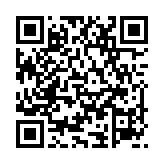 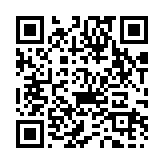 1                                                                                                      2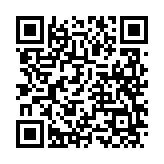 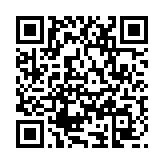 3                                                                                                         4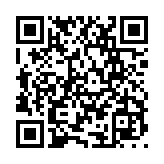 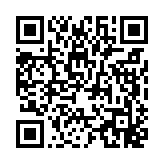 5                                                                                                6